Об итогах районных авиамодельных соревнований, посвящённых 85-летию со дня рождения первого космонавтаЮ.А. Гагарина           В целях патриотического воспитания обучающихся, привлечения интереса подрастающего поколения к авиации и космонавтике, популяризации технического творчества, в том числе авиамоделизма, на базе МБУ ДО ЦРТДЮ было организовано проведение районных соревнований по авиамоделизму. Участниками соревнований стали 48 школьников из 6 ОУ: МБУ СОШ №1, МБОУ СОШ №4, МБОУ СОШ №6, МБУ СОШ №10, МБУ СОШ с. Ярлуково, МБУ ДО ЦРТДЮ.          На основании протокола и рабочих материалов районных соревнований по авиамоделированию ПРИКАЗЫВАЮ: 1. Признать победителями и наградить грамотами отдела образования Грязинского муниципального района следующих участников районных авиамодельных соревнований :- в категории «Плоский змей»:1 место – Храпов Иван, учащийся МБОУ СОШ №6, рук-ль Соболев А.О.;2 место – Олту Анастас, обучающийся т/о «Авиамоделирование» МБУ ДО ЦРТДЮ, рук-ль Свиридов А. А.;3 место – Иванов Николай, учащийся МБОУ СОШ с.Ярлуково, рук-ль Тормышев В.М. – Половников Вадим, обучающийся т/о «Умелые руки» МБУ ДО ЦРТДЮ, рук-ль Шашков В.А. - в категории «Катапультная модель самолёта»:1 место – Кахидзе Андрей, учащийся МБУ СОШ №1, рук-ль Пастухова Т.М.;2 место – Минаков Илья, учащийся МБОУ СОШ №10, рук-ль Винокуров Ю.В.;3 место – Батищев Алексей, учащийся МБУ СОШ №10, рук-ль Винокуров Ю. В.- в категории «Модель вертолёта»:1 место – Скляднев Максим, учащийся МБУ СОШ №10, рук-ль Винокуров Ю. В.;2 место – Шалунов Иван, учащийся МБОУСОШ с.Ярлуково, рук-ль Тормышев В.М.;3 место – Ходыкин Артём, учащийся МБУ СОШ №10, рук-ль Винокуров Ю.В.- в категории «Метательная модель планера»:1 место – Воробьёв Артём, учащийся МБУ СОШ №4, рук-ль Шашков В.А.;2 место – Болховитинов Владислав, обучающийся т/о «Авиамоделирование» МБУ ДО ЦРТДЮ, рук-ль Свиридов А.А.;3 место – Власов Даниил, обучающийся т/о «НТМ» МБУ ДО ЦРТДЮ, рук-ль Исакеев Ю.А.командные места:1 место – команда МБУ СОШ №10, рук-ль Винокуров Ю.В.;2 место – команда МБУ СОШ №6, рук-ль Соболев А.О.;3 место – команда МБОУ СОШ с.Ярлуково, рук-ль Тормышев В.М.– команда т/о «Авиамоделирование» МБУ ДО ЦРТДЮ, рук-ль Свиридов А.А.2. Объявить благодарность с вручением дипломов за организацию и участие в районных авиамодельных соревнованиях следующим руководителям команд:- Тормышеву В.М., учителю технологии МБУ СОШ с. Ярлуково;- Соболеву А.О., учителю технологии МБУ СОШ №6;- Винокурову Ю.В., учителю технологии МБУ СОШ №10.Начальник отдела образования	 Васильева А.Ю.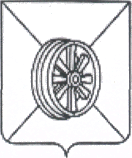 АДМИНИСТРАЦИЯ  ГРЯЗИНСКОГО  МУНИЦИПАЛЬНОГО  РАЙОНАОТДЕЛ      ОБРАЗОВАНИЯП Р И К А З          15.05.2019 г.                                №458г.Грязи